Раздел. Моя семья и друзья Краткосрочный план урока №4Дата: 04.07.2016 г. ДЕЛЕНИЕ НА ГРУППЫ «СЕМЬЯ»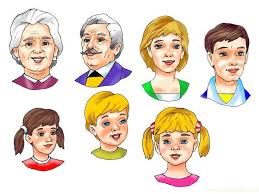 РАСКРАСКА «МОЯ СЕМЬЯ»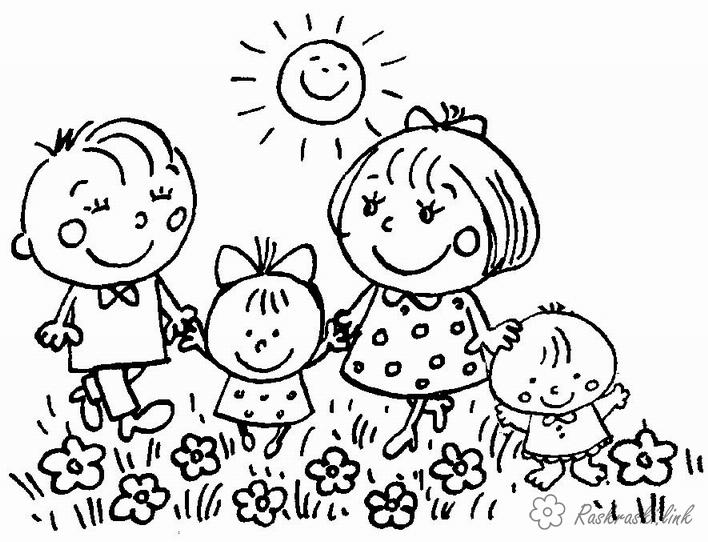 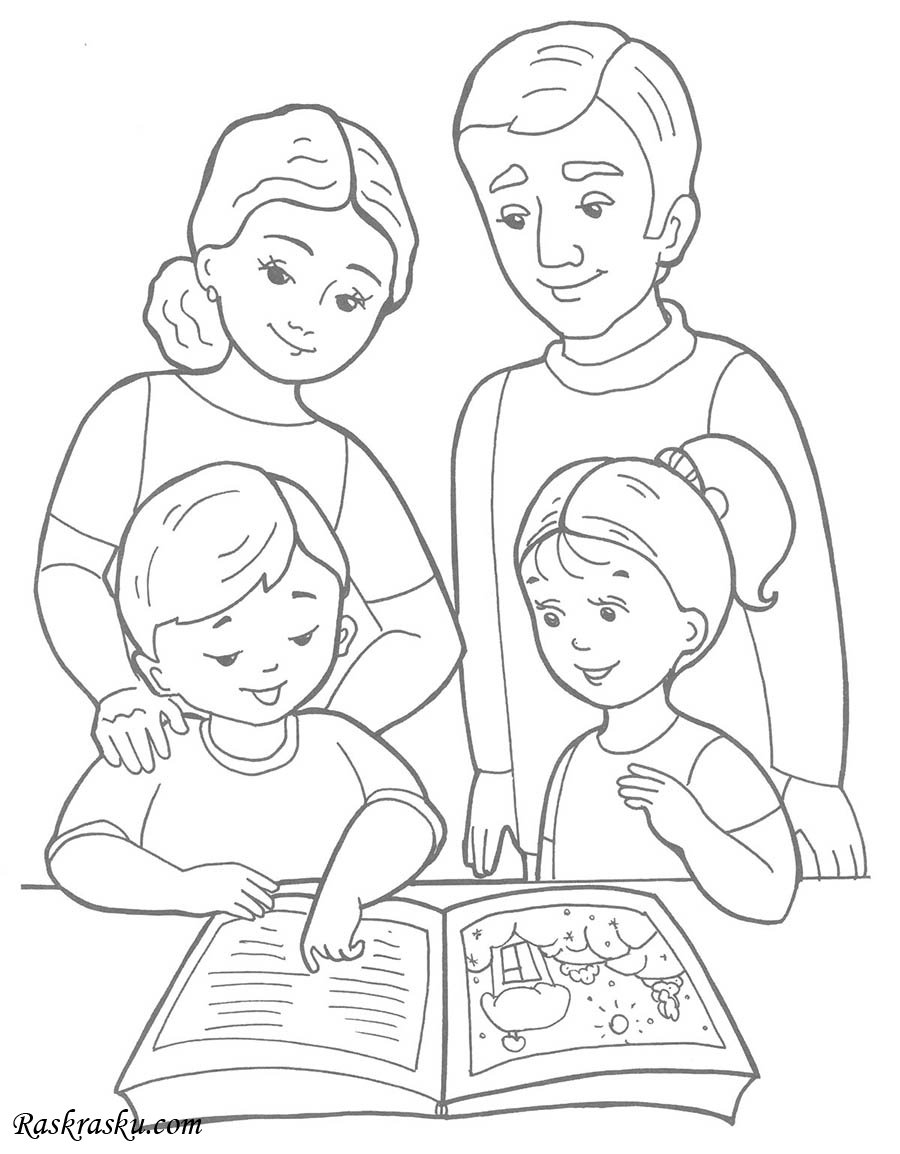 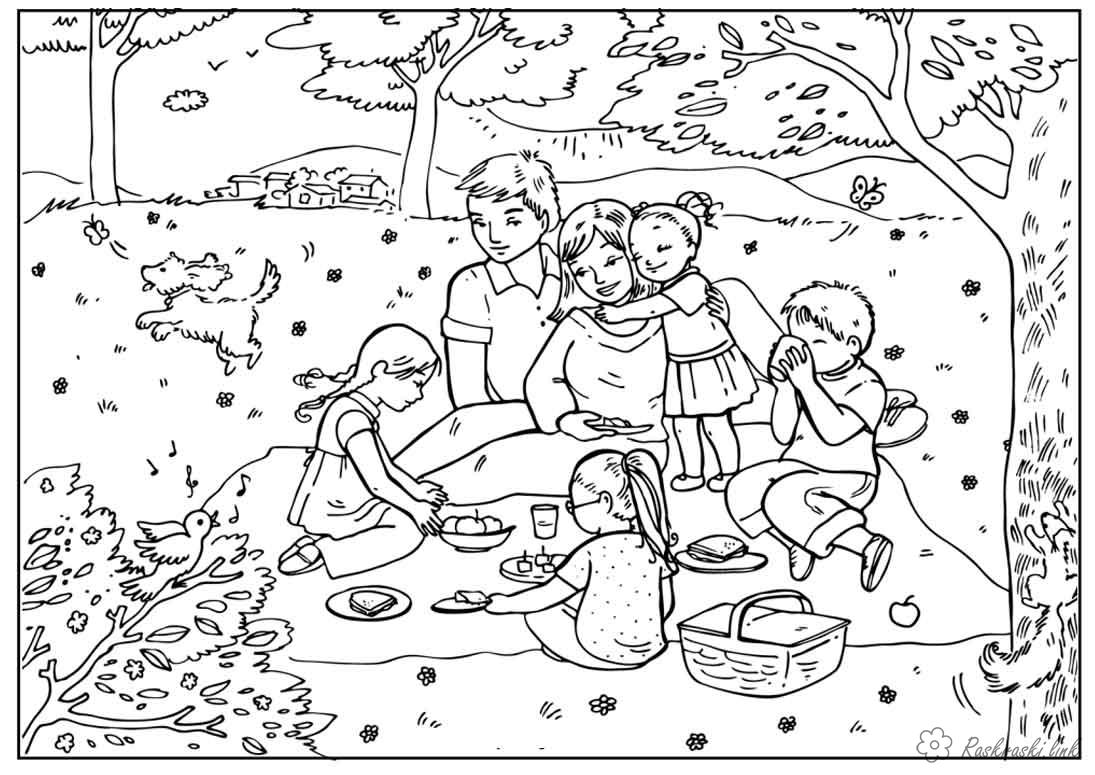 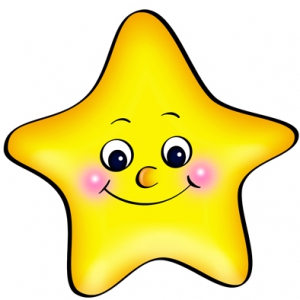 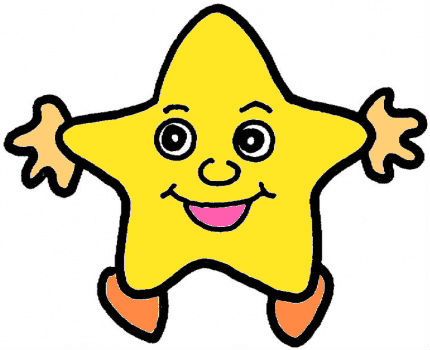 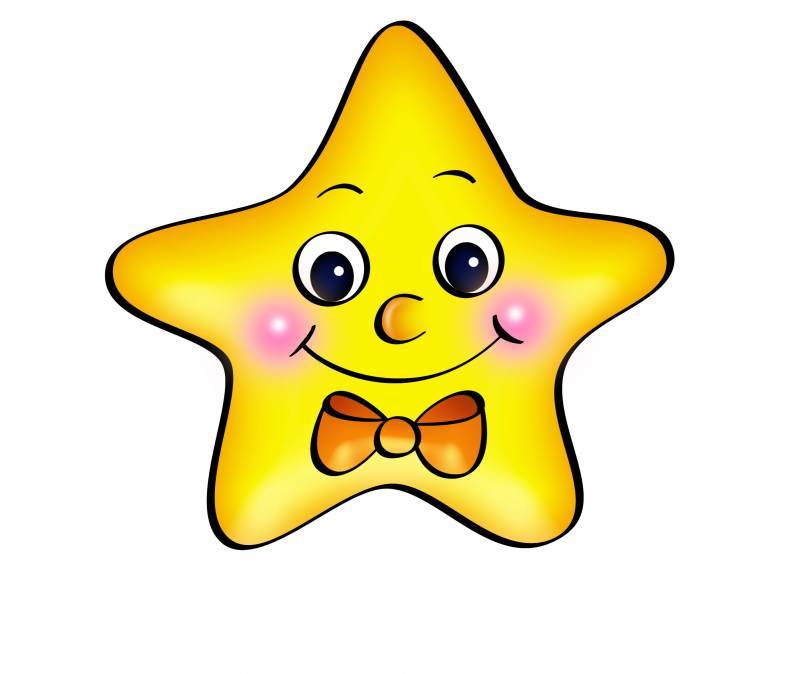 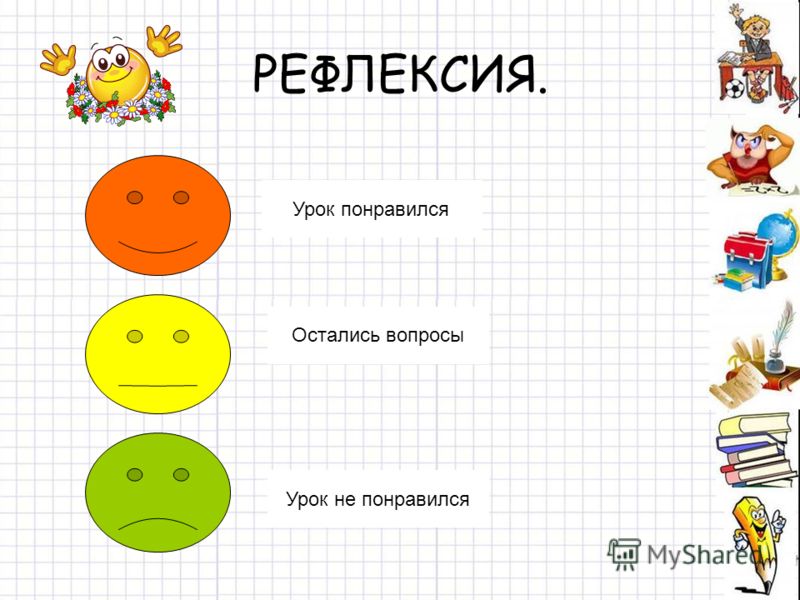 Урок: Русский языкШкола:              СШ № 30Школа:              СШ № 30Дата:Ф.И.О. учителя:                          Калдыбаева Ж.К.Ф.И.О. учителя:                          Калдыбаева Ж.К.Класс: 1Количествоприсутствующих:Количествоотсутствующих:Тема урокаМоя семьяМоя семьяЦели обучения:Цели обучения: 1.1.2.1. Понимать значение знакомых слов, имеющих отношение к повседневной жизни;1.3.3.1.Отвечать на вопросы и подбирать соответствующую картинку к прослушанному сообщению с помощью учителя 1.1.2.1. Понимать значение знакомых слов, имеющих отношение к повседневной жизни;1.3.3.1.Отвечать на вопросы и подбирать соответствующую картинку к прослушанному сообщению с помощью учителяКритерий:Критерий:1. Понимают значение знакомых слов2. Отвечают на вопросы и подбирать соответствующую картинку1. Понимают значение знакомых слов2. Отвечают на вопросы и подбирать соответствующую картинкуДескприпторы:Дескприпторы:Отвечают на вопросы, подбирают соответствующую картинку Отвечают на вопросы, подбирают соответствующую картинку Цели урока:Цели урока:Все учащиеся смогут: Все смогут назвать и отличать членов семьи.Все учащиеся смогут: Все смогут назвать и отличать членов семьи.Цели урока:Цели урока: Большинство учащихся смогут: Ответить на вопросы Большинство учащихся смогут: Ответить на вопросыЦели урока:Цели урока:Некоторые учащиеся смогут: Отвечать на вопросы собеседника    Некоторые учащиеся смогут: Отвечать на вопросы собеседника    Языковая цель:Языковая цель:Учащиеся могут: называть членов семьи, отвечать на вопросы учителяУчащиеся могут: называть членов семьи, отвечать на вопросы учителяЯзыковая цель:Языковая цель:Ключевые слова и фразы: семья, дедушка, бабушка, папа, мама, брат, сестраКлючевые слова и фразы: семья, дедушка, бабушка, папа, мама, брат, сестраПредыдущее обучение:Предыдущее обучение:Мои первые шагиМои первые шагиКритерии оценивания: Формативное оценивание (звездочки)Критерии оценивания: Формативное оценивание (звездочки)Критерии оценивания: Формативное оценивание (звездочки)Критерии оценивания: Формативное оценивание (звездочки)План:План:План:План:Планируемое время:Запланированная деятельностьЗапланированная деятельностьРесурсы:Начало урока:Середина урока:Мотивация к уроку   Стихотворение «Семья» Это слово каждый знает,Ни на что не променяет! К цифре «семь» добавлю «я»-Что получится? (СЕМЬЯ)-Как вы думаете о чем мы будем говорить с вами?(Дети называют тему урока «Моя семья» )Деление на группы «Члены семьи»  Работа с картинками                                         Семья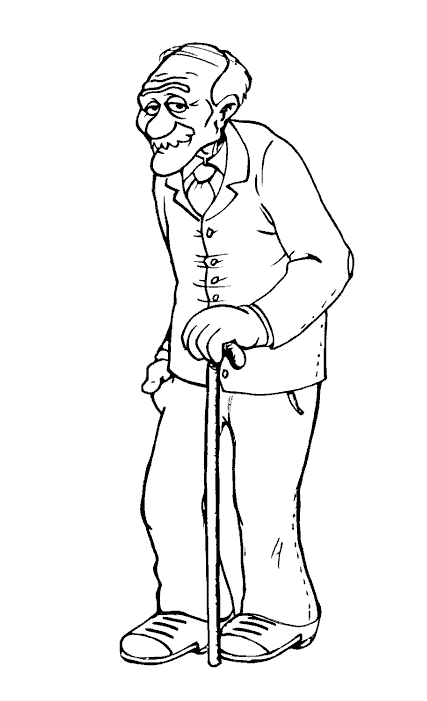 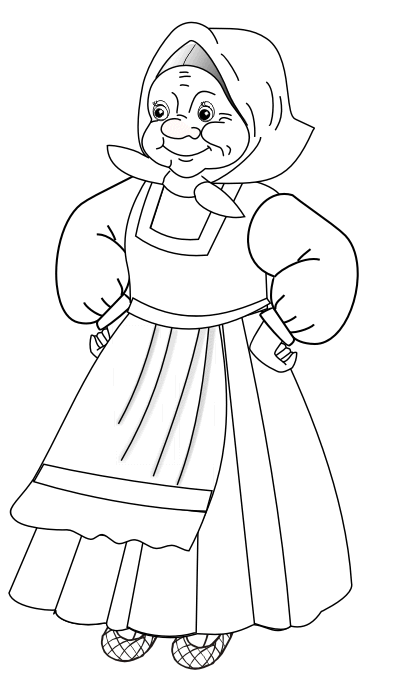                                  Дедушка             Бабушка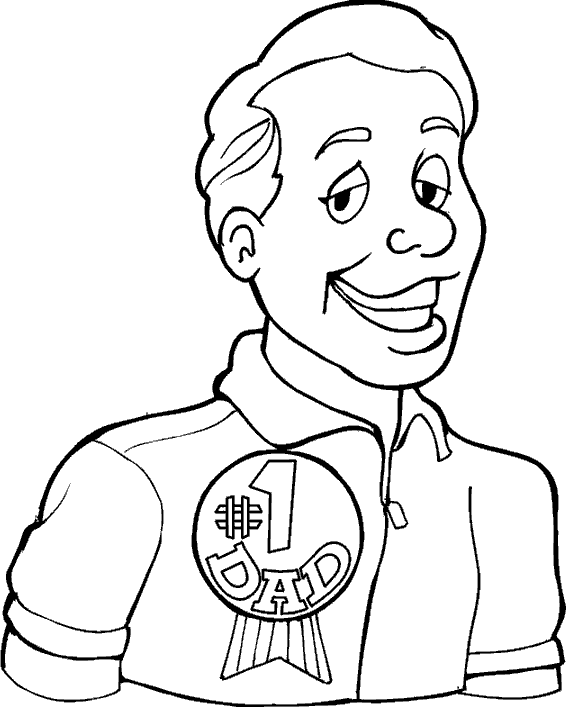 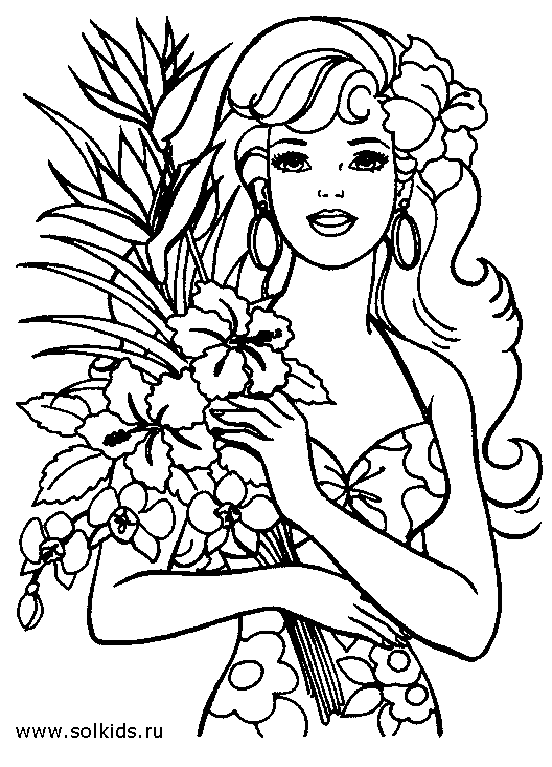                                   Папа                    Мама 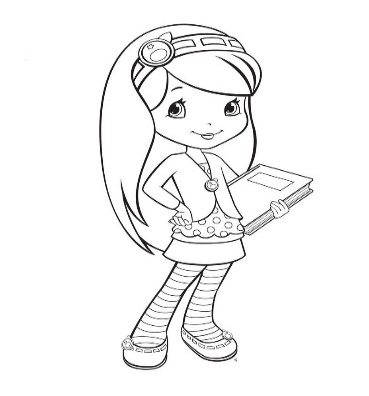 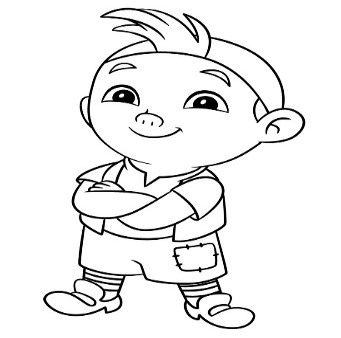                                Сестра                      Брат                          Метод физического реагирования   Работа с текстом «Моя семья» (беседа по тексту)     Я живу в очень дружной и счастливой семье! Мою маму зовут ...... . Она работает ………. Моего папу зовут ....... . Мой папа - ..............(профессия). Я очень люблю свою семью!ФИЗМИНУТКА (пальчиковая гимнастика)Этот пальчик - дедушка,
Этот пальчик - бабушка,
Этот пальчик - папа,
Этот пальчик - мама,
Этот пальчик - Я.
Вот и вся моя семья Предлагаю учащимся выбрать рисунки раскраски.А сейчас поиграем в игру, которая называется  "Уголки".Встаньте: - в правый угол --- - кто похож на маму?- в левый угол ---- кто похож на папу?- ко мне ---- кто похож сам на себя?в правый угол --- у кого есть сестрёнки?в левый угол --- у кого есть братишки?к двери ------ у кого есть и братишки и сестрёнкик окну ---- у кого пока никого нет?Все ко мне ----- кто любит свою семью, дорожит ею!Мотивация к уроку   Стихотворение «Семья» Это слово каждый знает,Ни на что не променяет! К цифре «семь» добавлю «я»-Что получится? (СЕМЬЯ)-Как вы думаете о чем мы будем говорить с вами?(Дети называют тему урока «Моя семья» )Деление на группы «Члены семьи»  Работа с картинками                                         Семья                                 Дедушка             Бабушка                                  Папа                    Мама                                Сестра                      Брат                          Метод физического реагирования   Работа с текстом «Моя семья» (беседа по тексту)     Я живу в очень дружной и счастливой семье! Мою маму зовут ...... . Она работает ………. Моего папу зовут ....... . Мой папа - ..............(профессия). Я очень люблю свою семью!ФИЗМИНУТКА (пальчиковая гимнастика)Этот пальчик - дедушка,
Этот пальчик - бабушка,
Этот пальчик - папа,
Этот пальчик - мама,
Этот пальчик - Я.
Вот и вся моя семья Предлагаю учащимся выбрать рисунки раскраски.А сейчас поиграем в игру, которая называется  "Уголки".Встаньте: - в правый угол --- - кто похож на маму?- в левый угол ---- кто похож на папу?- ко мне ---- кто похож сам на себя?в правый угол --- у кого есть сестрёнки?в левый угол --- у кого есть братишки?к двери ------ у кого есть и братишки и сестрёнкик окну ---- у кого пока никого нет?Все ко мне ----- кто любит свою семью, дорожит ею!Стихотворение Картинки с изображением членов семьиТекст «Моя семья»Рисунки раскрскиКонец урока:ОцениваниеФормативное оценивание (звездочки)Формативное оценивание (звездочки)Звездочки Дом.заданиеНарисовать рисунок «Моя семья»Нарисовать рисунок «Моя семья»Рефлексия Выберите стикер под тем изображением, которое соответствует вашему настроениюБыло легко и интересно работатьИспытывал затрудненияБыло очень сложноВыберите стикер под тем изображением, которое соответствует вашему настроениюБыло легко и интересно работатьИспытывал затрудненияБыло очень сложноСтикеры Обратная связь-Что ты узнал на уроке?-Чему научился?-За что себя можешь похвалить?-Над чем еще надо поработать?-Какие задания тебе понравились?-Какие задания оказались трудными?-Что ты узнал на уроке?-Чему научился?-За что себя можешь похвалить?-Над чем еще надо поработать?-Какие задания тебе понравились?-Какие задания оказались трудными?